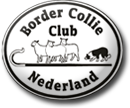 Op 31 oktober en 1 november organiseert het Sheepdogcenter in Maasdam een promotiewedstrijd onder auspiciën van de BCCN .De jury is in handen van Kees Kromhout.Gelopen wordt er met kruising Drenten.U kunt zich opgeven door een mail te sturen naar cows@bccn.nl.Graag onder vermelding van:uw naamde naam van uw hond(en) indien u lid bent van de BCCN uw lidmaatschapsnummerDe kosten voor deze wedstrijd bedraagt voor leden van de BCCN € 17,50 per combinatie.Niet leden betalen een prijs van € 25,00 per combinatie.De uiterste inschrijf- en betaaldatum is 23 oktober 2020.Betalingen via bankrekening NL18 INGB 0005151657 t.n.v. BCCN te Aerdenhout o.v.v. lidmaatschapsnummer, naam handler, naam hond, datum, plaats van de trial en de klasse waarvoor u betaald.Let op: niet tijdig inschrijven en/of betalen is helaas niet meedoen.